RIO PIEDRAS (ALL Campuses @ Rio Piedras) DLI English Testing Cycles Fall 2022 & Spring 2023 (as of 01 Dec 22). You must sign up with the Testing Control Officer: Prof. Vedbraaten. Proctors are: Mr. Hernandez, & Prof. Vedbraaten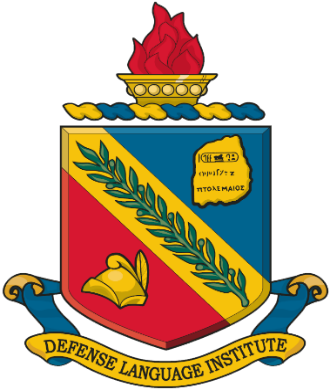 November 2022RIO ALCPT SESSION 2 	            	Wed 16 Nov @1100 CanceledALCPT SESSION 3			Wed 23 Nov @1100ECLT SESSION 3                        	Wed 30 Nov @1100December 2022RIO ALCPT SESSION 1  		Wed 7 Dec @1100  CanceledALCPT SESSION 2  	            	Wed 14 Dec @1100ALCPT SESSION 3			Wed 23 Dec @1100No ECL January 2023RIO	ALCPT SESSION 1  		Wed 11 Jan 2023 @1100ALCPT SESSION 2  	            	Wed 18 Jan @1100ECLT SESSION 2                        	Wed 25 Jan @1100February 2023RIO	ALCPT SESSION 1  		Wed 15 Feb @1100  CanceledALCPT SESSION 2                      	Wed 22 Feb @1100ECLT SESSION 3                        	Tues 28 Feb @1430March 2023 RIO ALCPT SESSION 1                     	Wed 15 Mar @1100ALCPT SESSION 2	            		Wed 22 Mar @1100ECLT SESSION 3                       	Wed 29 Mar @1430April 2023RIO ALCPT SESSION 1                     	Wed 12 Apr @1100ALCPT SESSION 2	            		Wed 19 Apr @1100ECLT SESSION 3                        	Fri 28 Apr @1430May 2023RIO ALCPT SESSION 1  	            	Wed 10 May @1100ALCPT SESSION 2                     	Wed 17 May @1100ECLT SESSION  3                       	Fri 26 May @1430June 2023RIO ALCPT SESSION 1  		Wed 14 Jun @1100ALCPT SESSION 2  	            	Wed 21 Jun @1100ECLT SESSION 3                        	Mon 26 Jun @1430NO testing out of cycle.  You MUST TAKE the test @ THE DESIGNATED TESTING SITE. RIO PIEDRASYou must have a valid ID to enter the testing session. No ID, NO TestYou must bring your CDC Vaccination card or Vacu ID; you must be Masked.You must sign up for testing BEFORE appearing and attending the testing site. To sign up for testing, request a slot with the Testing Control Officer at omayra.vedbraaten@upr.edu In your testing slot request, including your full name, two last names, first name, cell number, email address, MS Level, ROTC Campus, and student numberNo Walk-Ins and No Drop-ins are allowed on testing day. NO PREVIOUS SIGNUP, NO TESTIf you are a cadet and are not attending English Language Courses, you can’t take the ECLT; if you test anyway, your score will be revoked. YOU MUST ATTEND LANGUAGE COURSESIf you have issues with testing dates and times, you must inform your Cadre and Language Instructor, and then you will email the Testing Control Officer explaining the situation and send proof. The TCO will study your case and look for possible solutions.CDC COVID-19 Protocols Strictly Followed. Masks Required & Social Distancing is a must.